Приложение 1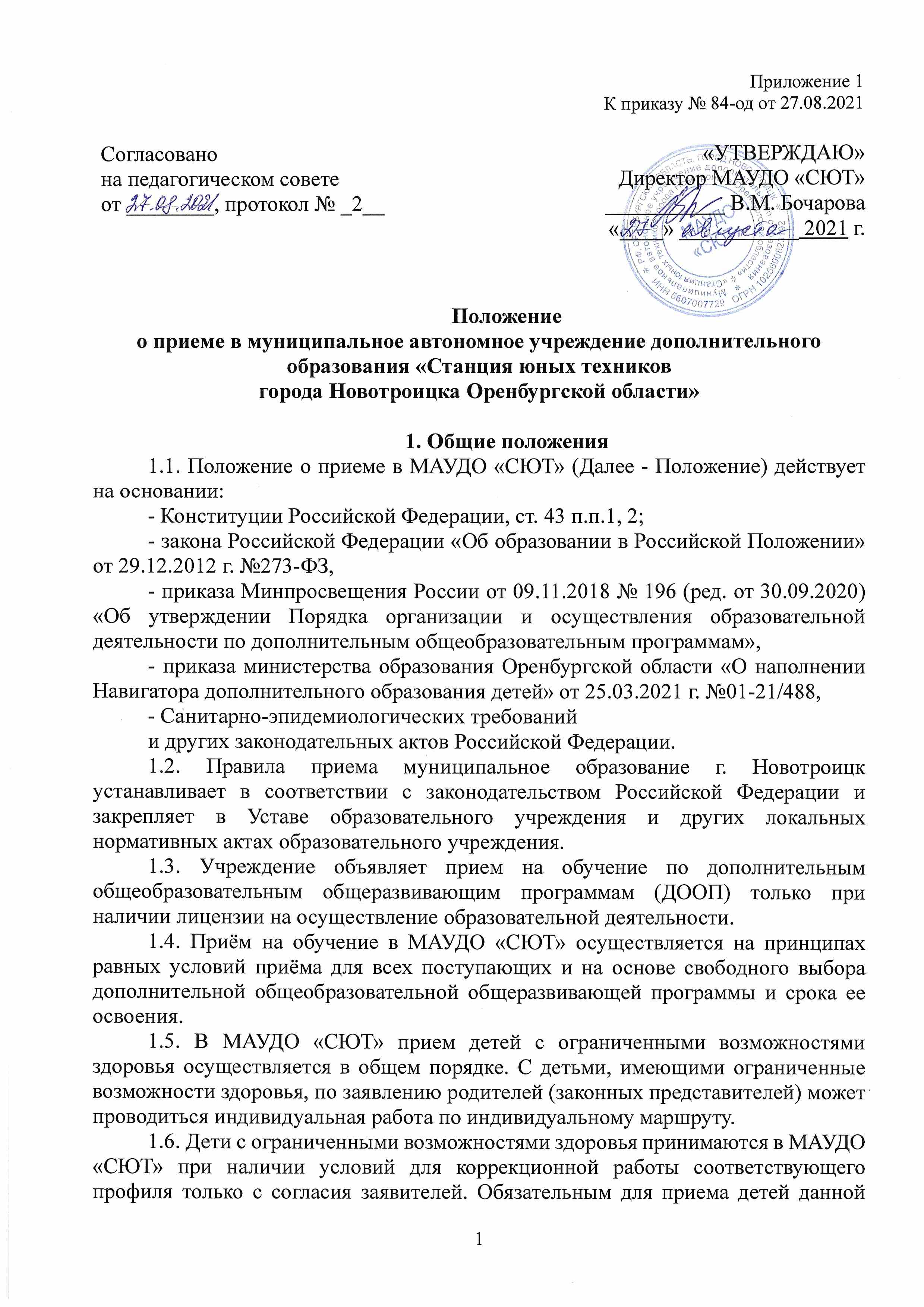 К приказу № 84-од от 27.08.2021Положение     о приеме в муниципальное автономное учреждение дополнительного образования «Станция юных техников города Новотроицка Оренбургской области» 1. Общие положения1.1. Положение о приеме в МАУДО «СЮТ» (Далее - Положение) действует на основании:- Конституции Российской Федерации, ст. 43 п.п.1, 2; - закона Российской Федерации «Об образовании в Российской Положении» от 29.12.2012 г. №273-ФЗ, - приказа Минпросвещения России от 09.11.2018 № 196 (ред. от 30.09.2020) «Об утверждении Порядка организации и осуществления образовательной деятельности по дополнительным общеобразовательным программам», - приказа министерства образования Оренбургской области «О наполнении Навигатора дополнительного образования детей» от 25.03.2021 г. №01-21/488,- Санитарно-эпидемиологических требований и других законодательных актов Российской Федерации.1.2. Правила приема муниципальное образование г. Новотроицк устанавливает в соответствии с законодательством Российской Федерации и закрепляет в Уставе образовательного учреждения и других локальных нормативных актах образовательного учреждения.1.3. Учреждение объявляет прием на обучение по дополнительным общеобразовательным общеразвивающим программам (ДООП) только при наличии лицензии на осуществление образовательной деятельности.1.4. Приём на обучение в МАУДО «СЮТ» осуществляется на принципах равных условий приёма для всех поступающих и на основе свободного выбора дополнительной общеобразовательной общеразвивающей программы и срока ее освоения.1.5. В МАУДО «СЮТ» прием детей с ограниченными возможностями здоровья осуществляется в общем порядке. С детьми, имеющими ограниченные возможности здоровья, по заявлению родителей (законных представителей) может проводиться индивидуальная работа по индивидуальному маршруту.1.6. Дети с ограниченными возможностями здоровья принимаются в МАУДО «СЮТ» при наличии условий для коррекционной работы соответствующего п согласия заявителей. Обязательным для приема детей данной категории в МАУДО «СЮТ» является медицинское заключение о состоянии здоровья ребенка с указанием возможности заниматься в творческих объединениях по избранному профилю.1.7. Родители (законные представители) обучающихся и обучающиеся имеют право выбора образовательного объединения с учетом индивидуальных особенностей детей, состояния их здоровья, уровня физического и интеллектуального развития, сферы интересов.1.8. Каждый обучающийся имеет право заниматься в нескольких объединениях, менять их в течении года.1.9. В работе объединений могут участвовать (совместно с детьми) их родители (законные представители) без включения в основной состав при наличии условий и согласия руководителя объединения.2. Цели и задачи	2.1. Целью Порядка является создание условий, обеспечивающих соблюдение прав ребенка на получение дополнительного образования.		2.2. Задачи:	2.2.1. Скоординировать деятельность семьи и Учреждения по приему детей в Учреждение.	2.2.2. Определить механизм приема детей в Учреждение в части, не урегулированной законодательством Российской Федерации.	2.2.3. Определить алгоритм действия директора, педагогов дополнительного образования, детей и родителей (законных представителей) при приеме детей в Учреждение. 
3. Порядок приема обучающихся.3.1. Прием в МАУДО «СЮТ» осуществляется в период комплектования (с 1 июня по 10 сентября), а также в течение всего календарного года при наличии свободных мест в объединениях.3.2. Базовое образование и возрастной ценз, необходимые для приема обучающихся по конкретным направлениям, определяются программами (или проектами), регламентирующими соответствующее направление образовательной деятельности и утвержденными в установленном порядке.3.3. Детям граждан, проживающих на территории муниципального образования города Новотроицк, гарантируется право на дополнительное образование независимо от места жительства. Отсутствие справки о регистрации в органах внутренних дел и наличии российского гражданства не является основанием для отказа в приеме в МАУДО «СЮТ».3.4. Прием детей из семей беженцев и вынужденных переселенцев может осуществляться на основании записи детей в паспорте родителей (законных представителей) и их письменного заявления с указанием адреса фактического проживания без учета наличия или отсутствия регистрационных документов.Иностранные граждане пользуются в Российской Федерации правом на получение образования наравне с гражданами Российской Федерации.3.5. Прием детей в объединения проводится в соответствии с условиями реализации образовательной программы, возрастными особенностями, независимоот уровня их подготовки по данному направлению. Количество обучающихся в объединении, их возрастные категории зависят от направленности дополнительных общеобразовательных программ.При проведении приема на конкурсной основе поступающему предоставляется информация о проводимом конкурсе и об итогах его проведения.При наличии свободных мест в объединении обучающийся может быть зачислен на второй или последующие годы обучения по дополнительной общеобразовательной программе при наличии необходимой подготовки. Решение о таком зачислении принимается согласно результатам собеседования или тестирования.3.6. При приеме детей в творческие объединения МАУДО «СЮТ» обязано ознакомить родителей (законных представителей) с Уставом образовательного учреждения, лицензией на право ведения образовательной деятельности и другими документами, регламентирующими осуществление образовательного процесса в учреждении, что подтверждается подписью родителей в заявлении.Все документы для ознакомления обучающихся и их родителей (законных представителей) размещены на информационном стенде в холе здания МАУДО «СЮТ» и на официальном сайте учреждения.3.7. Прием на обучение в объединения МАУДО «СЮТ» осуществляется на основании:- заявления о приеме (Приложение 1.);- копии свидетельства о рождении ребенка или паспорта ребенка, достигшего 14 лет;- медицинской справки о состоянии здоровья ребенка при приеме в спортивно - технические объединения;- согласия родителей (законных представителей) обучающегося или самого обучающегося на обработку персональных данных (Приложение 2.).3.8. Обязательным условием при определении родителями (законными представителями) обучающихся на обучение по дополнительным общеобразовательным программам МАУДО «СЮТ» является подача заявок на обучение через платформу «Навигатор дополнительного образования детей Оренбургской области» (https://dop.edu.orb.ru/).Навигатор является подсистемой государственной автоматизированной информационной системы «Государственные и муниципальные услуги в сфере образования Оренбургской области» (далее – АИС «ГМУСО»), создаваемой и внедряемой на основе Постановления Правительства Оренбургской области от 14 января 2021 года № 5-п «О запуске в промышленную эксплуатацию автоматизированной информационной системы «Государственные (муниципальные) услуги в сфере образования Оренбургской области».3.9. Зачисление в образовательное учреждение оформляется приказом руководителя учреждения и изменением статуса поданного заявления на платформе «Навигатор» на «Подтверждена».3.10. Прием обучающихся в течение учебного года в творческие объединения возможен при наличии свободных мест в учебной группе.3.11. В приеме в творческие объединения МАУДО «СЮТ» может быть отказано по причине отсутствия свободных мест или если пребывание обучающегося в образовательном учреждении оказывает отрицательное влияние на других обучающихся, нарушает их право и права работников образовательного учреждения, а также нормальное функционирование образовательного учреждения. В случае отсутствия мест в МАУДО «СЮТ» или в случае отказа в приеме руководитель МАУДО «СЮТ» визирует отказ в приеме на заявлении родителей (законных представителей) ребенка или на заявлении обучающегося.3.12. При отсутствии свободных мест в объединении, на поступление в которое подавалось заявление, поданное заявление ставится в очередь, а заявителювыдается расписка в приеме заявления и сообщается номер его очередности. При наступлении очередности заявителя (появление свободных мест) должностное лицо, ответственное за прием документов, должно изменить статус поданного заявления на платформе «Навигатор» на «Подтверждена».3.13. В случае отказа в приеме или переводе обучающегося его родители (законные представители) имеют право обратиться к Учредителю с заявлением об устранении разногласий. 3.14. Отчисление детей из МАУДО «СЮТ» производится по желанию самих обучающихся, по мотивированному заявлению родителей (законных представителей) и оформляется приказом руководителя учреждения.3.15. По решению органа управления МАУДО «СЮТ» за совершенные неоднократно грубые нарушения устава образовательного учреждения, правил поведения обучающихся, допускается исключение из образовательного учреждения обучающихся, достигших возраста пятнадцати лет.4. Административные процедуры	4.1. Должностным лицом, ответственным за выполнение административных процедур, является директор Учреждения.	4.2. Прием и рассмотрение документов от заявителя:	4.2.1. Для получения муниципальной услуги в виде обучения по дополнительным общеобразовательным общеразвивающим программам один из родителей (законных представителей) или несовершеннолетний получатель услуг (с 14 лет заявление может подать непосредственно поступающий в Учреждение) подает документы согласно п. 3.7. Правил о приеме в Учреждение.	4.2.2. Сроки подачи заявления при поступлении в Учреждение:	- прием заявлений во вновь формируемые (на новый учебный год) группы – с 1 апреля до момента заполнения свободных мест на протяжении учебного года;	- прием заявлений в сформированные (действующие) группы на свободные места осуществляется в течение текущего учебного года при наличии у поступающего в Учреждение достаточного объема необходимых компетенций для освоения дополнительной общеобразовательной общеразвивающей программы в полном объеме.	4.2.3. Учреждение имеет право осуществлять прием детей сразу на второй год обучения по результатам собеседования, тестирования, предоставленных творческих работ, имеющих высокий уровень исполнения.	4.2.4. Документы, необходимые для приема в Учреждение, могут быть представлены как в подлинниках, так и в копиях, заверенных в установленном порядке.	4.2.5. Максимальное время ожидания в очереди при подаче документов или для получения консультации не должно превышать 15 минут.	4.2.6. Юридическим фактом, являющимся основанием для начала рассмотрения документов, является прием заявления заявителя.	4.2.7. Работник в день приема документов сверяет заявление обратившегося с паспортом (иным документом, удостоверяющим личность), проверяет правильность оформления заявления и комплектность предоставляемых документов. В случае, если представлен не полный пакет документов или документы, представленные заявителем, не соответствуют установленным требованиям, то документы приему не подлежат. При выявлении в представленных документах признаков подделки работник докладывает об этом директору для принятия решения о направлении соответствующего сообщения в правоохранительные органы. 	4.2.7. В случае, если представлен полный пакет документов, то результатом данного административного действия является прием документов и помощь в подаче заявления через платформу «Навигатор дополнительного образования детей Оренбургской области» (https://dop.edu.orb.ru/).	4.3. Ознакомление заявителя с Уставом, лицензией на право ведения образовательной деятельности, образовательной программой Учреждения и иными документами, регламентирующими образовательный процесс.	4.3.1. Методист или педагог дополнительного образования, являющийся руководителем творческого объединения, в день приема заявления знакомит заявителя с Уставом, лицензией на право ведения образовательной деятельности, иными документами, регламентирующими прием в Учреждение и организацию образовательного процесса. Результатом данного административного действия является факт ознакомления с вышеназванными документами, который подтверждается соответствующей подписью заявителя на заявлении.	4.4. Ребенок имеет право заниматься в нескольких объединениях и менять их в течение года.	4.5. Количество обучающихся в объединениях зависит в основном от срока реализации ДООП. Оптимальная численность детей в объединениях определена в ДООП, Уставе и соответствует нормам СанПиН.	4.4. Принятие решения о приеме (не приеме) в Учреждение:	4.4.1. Юридическим фактом, являющимся основанием для начала указанной административной процедуры, является прием полного пакета документов от заявителя.	4.4.2. По результатам рассмотрения документов в течение 3-х рабочих дней с момента подачи заявления принимается решение о приеме (не приеме) в Учреждение.	4.4.3. Директор до 10 сентября каждого года формирует проект приказа о зачислении в Учреждение с указанием даты начала обучения.	4.4.4. Результатом данных административных действий является приказ о зачислении в Учреждение.	4.4.5. Учреждение оформляет на зачисленных пакет документов объединения.	4.4.6. Образовательное учреждение имеет право отказать в приеме ребенка в следующих случаях:- не достижение ребенком возраста, предусмотренного Уставом учреждения, локальными нормативными актами;- наличие медицинских противопоказаний о возможности заниматься выбранным направлением деятельности;- отсутствие свободных мест;- обращение неправомочного лица, а также представления неполного пакета документов для зачисления.5. Формы контроля соблюдения приема в Учреждение	5.1. Текущий контроль хода приема заявлений и документов осуществляется методистом, в должностные обязанности которого входит контроль осуществления образовательного процесса.	5.2. Форма осуществления текущего контроля – наличие заявлений, поступающих в Учреждение.	5.3. Плановый контроль соблюдения и исполнения ответственными должностными лицами правил приема в Учреждение и принятием решений осуществляется директором.	5.4. Внеплановый контроль проводится при поступлении жалобы. 	5.5. Порядок обжалования решений и действий (бездействий) должностных лиц по приему в Учреждение.	5.5.1. Заявитель имеет право на обжалование решений и действий (бездействий) должностного лица Учреждения по приему в Учреждение.	5.5.2. Перечень оснований для отказа в рассмотрении жалобы либо приостановлении ее рассмотрения:	- отсутствие указания на фамилию, имя, отчество и почтовый адрес заявителя, направившего жалобу, по которому должен быть направлен ответ;	- жалоба содержит нецензурные либо оскорбительные выражения, угрозы жизни, здоровью и имуществу должностного лица Учреждения, а также членам его семьи;	- текст письменного обращения (жалобы) не поддается прочтению, о чем в течение 7 дней со дня регистрации обращения (жалобы) сообщается заявителю, направившему обращение (жалобу), если его фамилия и почтовый адрес поддаются прочтению;	- в письменном обращении (жалобе) содержится вопрос, на который заявителю многократно давались письменные ответы по существу в связи с ранее направленными обращениями (жалобами), и при этом в обращении (жалобе) не приводятся новые доводы или обстоятельства.	В случае оставления обращения (жалобы) без ответа по существу поставленных в нем вопросов, заявителю, направившему обращение (жалобу), сообщается о причинах отказа в рассмотрении обращения (жалобы) либо о переадресации обращения (жалобы).	5.5.3. Основанием для начала процедуры обжалования является жалоба заявителя, поданная в письменной форме на бумажном носителе или в электронной форме, или устное обращение с просьбой об исправлении опечаток и ошибок в выданной расписке.  	Жалоба может быть направлена по почте, с использованием информационно-телекоммуникационной сети «Интернет» на электронный адрес, официального сайта, а также может быть принята при личном приеме заявителя.	5.5.4. Жалоба подлежит рассмотрению должностным лицом, наделенным полномочиями по рассмотрению жалоб, в течение 30 рабочих дней со дня ее регистрации, в части исправления допущенных опечаток и ошибок в выданной расписке – 1 рабочий день со дня регистрации жалобы (либо обращения) с просьбой об исправлении опечаток.	5.5.5. Не позднее дня, следующего за днем принятия решения, заявителю в письменной форме и, по желанию заявителя, в электронной форме направляется мотивированный ответ о результатах рассмотрения жалобы.Приложение 1.Директору МАУДО «СЮТ»                                                                   Бочаровой В.М.                                                                                                                                                              от ______________________                                                                                   (Ф.И.О.)Заявление.Прошу принять моего сына (дочь)___________________________________  ______________________________________________________________________                                             (Ф.И.О., число. месяц, год рождения, школа, класс) в число обучающегося______________________________________________(объединение, секция)Домашний адрес:_______________________________________________(по прописке); ________________________________________(фактич. Проживание)                                                                                              ________________                                                                                                                                     (подпись родителей; дата)Мама: ________________________________________________________Место работы, должность:________________________________________Тел.:___________________________________________________________Папа:__________________________________________________________Место работы, должность:________________________________________Тел.:___________________________________________________________К заявлению прилагаю: ксерокопия свидетельства о рождении/ паспорта.Обязуюсь при оформлении обучающегося на обучение по дополнительным общеобразовательным программам МАУДО «СЮТ» подать заявку на обучение через платформу «Навигатор дополнительного образования детей Оренбургской области» (https://dop.edu.orb.ru/).С лицензией, Уставом, общеобразовательными программами, Правилами внутреннего распорядка обучающихся и другими документами образовательного учреждения, регламентирующими организацию и осуществление образовательной деятельности ознакомлен(а).Согласен на использование персональных данных на сайте учреждения и печатных изданий СМИ (фото).Согласен на организацию обучения моего ребенка в дистанционной (с применением информационных технологий) форме в случае усиления карантинных мер, неблагоприятных погодных условий.В соответствии со ст. 14 и 44 Федерального закона №273 «Об образовании в Российской федерации» от 29.12.2012 г. прошу организовать обучение на русском языке.       «_____» _______________20     г.                         _________________________                                                                            Приложение 2.Директору МАУДО «СЮТ»                                                                                                                                      В.М.БочаровойСогласие законного представителя несовершеннолетнего на обработку персональных данныхЯ,______________________________________________________________________________,(Ф.И.О. законного представителя) проживающий(ая) по адресу: _______________________________________________________________________________,паспорт серия____№______________, являясь законным представителем несовершеннолетнего _________________________________________________________________(далее — ребенка)(Ф.И.О. несовершеннолетнего)на основании ст. 64 п.1 Семейного кодекса Российской Федерации и в соответствии с Федеральным законом от 27.07.2006 года № 152-ФЗ «О персональных данных» даю письменное согласие считать на период обучения мои персональные данные и персональных данные моего ребенка (далее – Ребенок)– общедоступными персональными данными. В интересах исполнения к моим общедоступным персональным данным относятся только следующие: - фамилия, имя, отчество, серия и номер паспорта, сведения о выдаче паспорта, включая дату выдачи и код подразделения, место регистрации и место фактического проживания, номер домашнего и мобильного телефона, адрес электронной почты, место работы, занимаемая должность, номер служебного телефона, дополнительные данные, которые я сообщил(а) в заявлении, договоре, других заполняемых мною документах.Перечень персональных данных Ребенка, на обработку которых дается согласие: - фамилия, имя, отчество, школа, класс, домашний адрес, дата регистрации по месту проживания, дата рождения, место рождения, серия и номер паспорта (свидетельства о рождении), сведения о выдаче паспорта (свидетельства о рождении), включая дату выдачи и код подразделения, телефон, адрес электронной почты, фамилия, имя, отчество и номер телефона одного или обоих родителей (законных представителей) ребенка, результаты участия ребенка в различных олимпиадах, смотрах, конкурсах, соревнованиях и т.п., сведения о размере одежды, сведения о состоянии здоровья и иные необходимые данные.Вышеуказанные персональные данные представлены с целью использования  МАУДО «СЮТ» для формирования учреждением единого банка данных контингента детей в целях осуществления своей деятельности, индивидуального учета результатов усвоения детьми программ, хранения сведений об этих результатах, фото и видеосъемки Ребенка во время участия в программах и проектах, реализуемых в МАУДО «СЮТ», использования и редактирования фото, видео и информационных материалов для некоммерческих, коммерческих, рекламных и промоцелей, связанных с деятельностью образовательного учреждения, использования при наполнении информационных ресурсов МАУДО «СЮТ» (www.ok-56.ru), на официальном сайте МАУДО «СЮТ» официальной группе в социальной сети «ВКонтакте» (https://vk.com/gorod.detstva56, https://vk.com/orenwekeend56), и телевизионных и печатных СМИ. С вышеуказанными персональными данными могут быть совершены следующие действия: сбор, систематизация, накопление, автоматизированная обработка, хранение, уточнение (обновление, изменение), использование, передача вышеуказанных данных по запросу вышестоящей организации, по письменному запросу уполномоченных организаций, обезличивание и уничтожение персональных данных.Я даю согласие на передачу всего объема персональных данных: транспортным компаниям, туристским и страховым компаниям, миграционной службе, медицинским и лечебным организациям и учреждениям, иным юридическим и физическим лицам – исключительно для нужд обеспечения участия Ребенка в программах станции (при обязательном условии соблюдения конфиденциальности персональных данных), а также на блокирование и уничтожение персональных данных.Я согласен(-сна), что обработка персональных данных может осуществляться как с использованием автоматизированных средств, так и без таковых.Настоящее согласие действует бессрочно.Я оставляю за собой право отозвать настоящее согласие, письменно уведомив об этом МАУДО «СЮТ». В случае получения моего письменного заявления об отзыве настоящего согласия МАУДО «СЮТ» обязан прекратить обработку или обеспечить прекращение обработки персональных данных и уничтожить или обеспечить уничтожение персональных данных в срок, не превышающий 30 дней с даты поступления указанного отзыва. Я согласен, чтобы дополнительного уведомления об этих обстоятельствах мне не направлялось.Дата ___________                                                            Подпись ____________________Согласованона педагогическом советеот ________, протокол № _2__«УТВЕРЖДАЮ»Директор МАУДО «СЮТ»___________ В.М. Бочарова«____» ___________ 2021 г.